培训地点及酒店住宿培训地点：广州市南丰朗豪酒店1号会议室（广州市海珠区新港东路638号）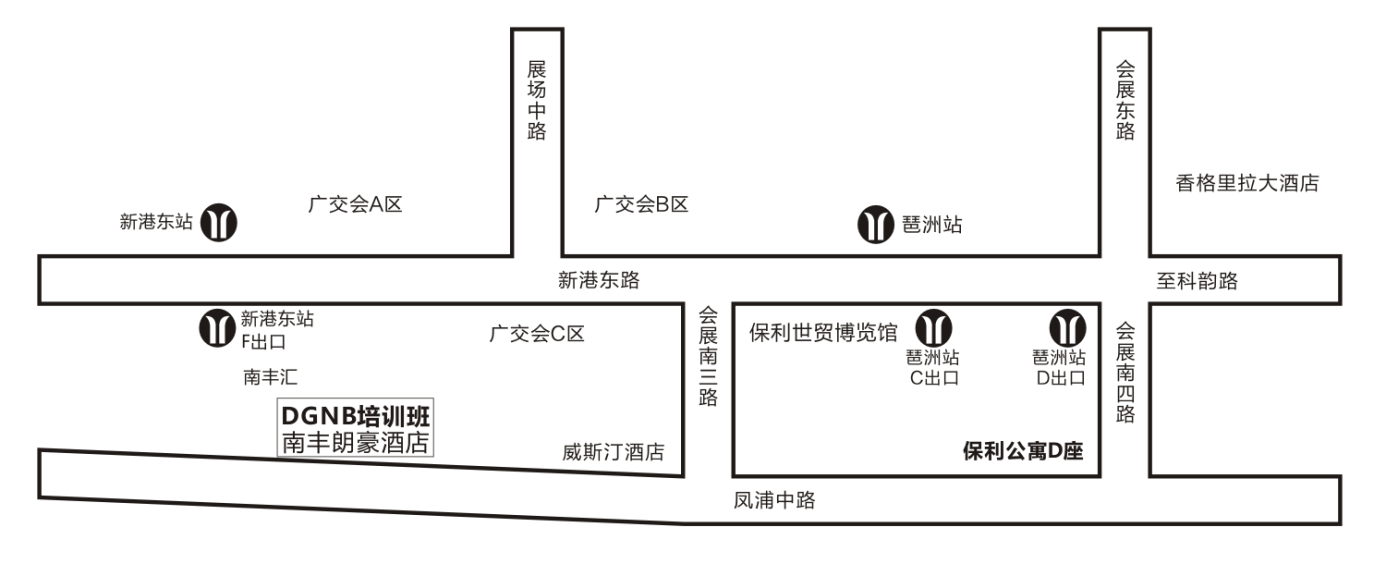 酒店信息：备注：1、以上酒店优惠价格，有效期至2015年11月17日2、预订时，请告知酒店前台为“城博展览公司”的客户，以享受优惠价格3、如学员有拼房需要，请致电020-89080309 罗小姐或电邮market@citiexpo.com交通指南：——从广州白云机场出发：	方法一：搭乘地铁3号线北延线，于“体育西路”站换乘3号线，再于“客村站”换乘8号线抵达“新	港东	站”，从F出口出站，直达南丰朗豪酒店；（推荐！）
	方法二：搭乘机场快线10号线，于“琶洲会议酒店”站下车，然后在地铁“赤岗站”搭乘地铁8号	线抵达	“新港东站”，从F出口出站直达；
	方法三：搭乘出租车，共行驶38.5公里，费用约150元。（注意：信息仅供参考，不可作为支	付依据。）——从广州火车东站出发： 	搭乘地铁3号线北延线，于“体育西路”站换乘3号线，再于“客村站”换乘8号线抵达“新港东站”，从F出口出站直达南丰朗豪酒店——搭乘地铁：     地铁8号线新港东站，从F出口出站直达南丰朗豪酒店DGNB Consultant(德国绿色建筑认证体系咨询师)培训申请表DGNB Consultant(德国绿色建筑认证体系咨询师)培训申请表DGNB Consultant(德国绿色建筑认证体系咨询师)培训申请表DGNB Consultant(德国绿色建筑认证体系咨询师)培训申请表姓名（中文）性别姓名（英文）公司职务公司名称（中文）（中文）（中文）公司名称（英文）（英文）（英文）公司地址（中文）（中文）（中文）公司地址（英文）（英文）（英文）固定电话公司网址个人手机个人Email证书快递地址学历□博士    □硕士 □学士    □大专或其它本科/研究生学位□建筑   □工程   □经济□自然科学        □其它相关专业工作经验□未满2年     □2年以上     □3年以上     □5年以上 □房地产和建筑方面的教育机构工作人员，并有5年以上相关经验□未满2年     □2年以上     □3年以上     □5年以上 □房地产和建筑方面的教育机构工作人员，并有5年以上相关经验□未满2年     □2年以上     □3年以上     □5年以上 □房地产和建筑方面的教育机构工作人员，并有5年以上相关经验英语水平□听说读写水平良好，无需翻译协助      □需要中英同传翻译协助 □听说读写水平良好，无需翻译协助      □需要中英同传翻译协助 □听说读写水平良好，无需翻译协助      □需要中英同传翻译协助 何处得知培训课程□德国DGNB官网    □广州门窗幕墙展官网     □广州门窗幕墙展微信    □业内媒体           □朋友介绍               □网站搜索□德国DGNB官网    □广州门窗幕墙展官网     □广州门窗幕墙展微信    □业内媒体           □朋友介绍               □网站搜索□德国DGNB官网    □广州门窗幕墙展官网     □广州门窗幕墙展微信    □业内媒体           □朋友介绍               □网站搜索备注：1. 报名费：12,800元/人，可开具发票。费用包括：三天的听课、茶歇、午餐、同声传译设备及服务、听课证件、教程；在线考试（含一次免费补考）；以及DGNB证书工本费、快递费等  2. 三天课程均以英文授课，现场提供同传翻译服务3. 课程结束两周后，将进行在线考试，试卷将以中文、英文双语形式出现4. 成功通过考试后，便可获取DGNB咨询师（DGNB CONSULTANT）资格证书。证书将以快递形式寄出备注：1. 报名费：12,800元/人，可开具发票。费用包括：三天的听课、茶歇、午餐、同声传译设备及服务、听课证件、教程；在线考试（含一次免费补考）；以及DGNB证书工本费、快递费等  2. 三天课程均以英文授课，现场提供同传翻译服务3. 课程结束两周后，将进行在线考试，试卷将以中文、英文双语形式出现4. 成功通过考试后，便可获取DGNB咨询师（DGNB CONSULTANT）资格证书。证书将以快递形式寄出备注：1. 报名费：12,800元/人，可开具发票。费用包括：三天的听课、茶歇、午餐、同声传译设备及服务、听课证件、教程；在线考试（含一次免费补考）；以及DGNB证书工本费、快递费等  2. 三天课程均以英文授课，现场提供同传翻译服务3. 课程结束两周后，将进行在线考试，试卷将以中文、英文双语形式出现4. 成功通过考试后，便可获取DGNB咨询师（DGNB CONSULTANT）资格证书。证书将以快递形式寄出备注：1. 报名费：12,800元/人，可开具发票。费用包括：三天的听课、茶歇、午餐、同声传译设备及服务、听课证件、教程；在线考试（含一次免费补考）；以及DGNB证书工本费、快递费等  2. 三天课程均以英文授课，现场提供同传翻译服务3. 课程结束两周后，将进行在线考试，试卷将以中文、英文双语形式出现4. 成功通过考试后，便可获取DGNB咨询师（DGNB CONSULTANT）资格证书。证书将以快递形式寄出填妥表格后，请于11月16日前回传至market@citiexpo.com或传真至020-8908 0322，以便提交DGNB认证体系审核学员资格。详情请致电，城博展览有限公司罗小姐，直线电话020-8908 0309。填妥表格后，请于11月16日前回传至market@citiexpo.com或传真至020-8908 0322，以便提交DGNB认证体系审核学员资格。详情请致电，城博展览有限公司罗小姐，直线电话020-8908 0309。填妥表格后，请于11月16日前回传至market@citiexpo.com或传真至020-8908 0322，以便提交DGNB认证体系审核学员资格。详情请致电，城博展览有限公司罗小姐，直线电话020-8908 0309。填妥表格后，请于11月16日前回传至market@citiexpo.com或传真至020-8908 0322，以便提交DGNB认证体系审核学员资格。详情请致电，城博展览有限公司罗小姐，直线电话020-8908 0309。酒店名称星级房价（元/晚/间）所在位置南丰朗豪酒店5单人房：800（含一份早餐）双人房：900（含两份早餐） 培训地所在酒店保利世贸喜运公寓4单人房：360（不含早餐） 双人房：380（不含早餐）位处“琶洲地铁站”，距离培训地南丰朗豪酒店一个地铁站